Eelnõu 20.11.2018Esitaja: haridus- ja noorsookomisjon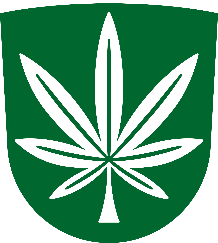 KANEPI VALLAVOLIKOGUO T S U SKanepi									        20.11.2018 nr 1-3/2018/Esindaja nimetamine Kanepi Gümnaasiumi ja Krootuse Lasteaed Pesapuu hoolekogusseKanepi Vallavolikogu 21.11.2017 otsusega nr 54 „Esindaja nimetamine Kanepi valla  üldhariduskoolide hoolekogusse“ määrati  Kanepi vallavolikogu 23.09.2010 määrusega nr 16 kinnitatud „Kanepi valla munitsipaalasutuste hoolekogu moodustamine ja töökord“ § 3 lõike 1 kohaselt Kanepi Gümnaasiumi  hoolekogusse volikogu liikme volituste kehtivuse ajaks Kanepi Vallavolikogu esindajateks Urmas Roht ja Aivar Luts. Kanepi Vallavolikogu 17.04.2018 määrusega nr 18 võeti vastu „Hoolekogu moodustamise kord ja töökord“. Nimetatud korra § 11 kohaselt nimetab kooli pidaja oma esindaja kooli ja lasteasutuse hoolekogusse volikogu uue koosseisu volituste alguses kuni esindajaks nimetatu volituste lõppemiseni. Kui esindajaks nimetatu volitused lõpevad enne volikogu volituste lõppemist, nimetab kooli pidaja uue esindaja. Kanepi Gümnaasiumi 31.10.2018 toimunud üldkoosolekul otsustati valida kooli hoolekogu, mis vastavalt volikogu poolt kehtestatud korrale on kuni 9-liikmeline.Tulenevalt asjaolust, et volikogu 21.11.2017 otsusega on Kanepi Gümnaasiumi hoolekogusse määratud kaks kooli pidaja esindajat, otsustatakse käesoleva otsusega nimetada üks kooli pidaja esindaja.Krootuse Lasteaia põhimääruse § 13 lõike 2 kohaselt kuulus lasteaia hoolekogusse vallavalitsuse esindaja. Kanepi Vallavolikogu võttis 17.04.2018 vastu määruse nr 22 „Krootuse Lasteaed Pesapuu põhimäärus“, millega tunnistati kehtetuks seni kehtinud Krootuse Lasteaia põhimäärus. Tänasel päeval ei ole Krootuse Lastead Pesapuu hoolekogu liikmete koosseisu  nimetatud lasteasutuse pidaja esindajat.Võttes aluseks kohaliku omavalitsuse korralduse seaduse § 22 lõike 1 punkti 37, põhikooli- ja gümnaasiumiseaduse § 73 lõike 1, Kanepi vallavolikogu 17.04.2018 määrusega nr 18 kinnitatud „Hoolekogu moodustamise kord ja töökord“ Kanepi Vallavolikogu o t s u s t a b:1. Nimetada Kanepi Gümnaasiumi hoolekogusse volikogu liikme volituste  kehtivuse ajaks Kanepi Vallavolikogu esindajaks Urmas Roht.2. Nimetada Krootuse Lasteaia Pesapuu hoolekogusse volikogu liikme volituste kehtivuse ajaks Kanepi Vallavolikogu esindajaks Toomas Pentsa.3. Tunnistada kehtetuks Kanepi Vallavolikogu 21.11.2017 otsus nr 54 „Esindaja nimetamine Kanepi valla üldhariduskoolide hoolekogusse“ punkt nr 1.4. Otsus jõustub teatavakstegemisest.5. Otsuse peale võib esitada Kanepi Vallavolikogule vaide haldusmenetluse seaduses sätestatud korras 30 päeva jooksul arvates otsusest teadasaamise päevast või päevast, millal oleks pidanud otsusest teada saama, või esitada kaebuse Tartu Halduskohtule halduskohtumenetluse seadustikus sätestatud korras 30 päeva jooksul arvates otsuse teatavakstegemisest.Kaido Kõivvolikogu esimeesEttekandja Merike Luts